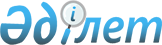 О Квалификационной коллегии юстиции Республики Казахстан
					
			Утративший силу
			
			
		
					Закон Республики Казахстан от 11 июля 2001 года N 234. Утратил силу Законом Республики Казахстан от 17 ноября 2008 года N 79-IV.


 ОГЛАВЛЕНИЕ 



      




Сноска. Утратил силу Законом РК от 17.11.2008 


 N 79-IV 


 (порядок введения в действие см. 


 ст.24 


).



      Настоящий Закон в соответствии с Конституцией Республики Казахстан определяет статус, порядок формирования и организацию работы Квалификационной коллегии юстиции Республики Казахстан.




 


Глава 1. Общие положения 






 


      Статья 1. Статус Квалификационной коллегии юстиции






                Республики Казахстан и ее основные задачи





 




      1. Квалификационная коллегия юстиции Республики Казахстан (далее - Коллегия) является автономным, независимым учреждением, формируемым из депутатов Мажилиса, судей, прокуроров, преподавателей права и ученых-юристов, работников органов юстиции.




      2. Основными задачами Коллегии являются:



      1) обеспечение качественного отбора и дача рекомендаций кандидатам на вакантные должности председателей и судей районных и приравненных к ним судов;



      2) обеспечение независимости судей.




 


      Статья 2. Законодательство о Квалификационной коллегии





 



      Законодательство о Квалификационной коллегии основывается на 
 Конституции 
 Республики Казахстан и состоит из 
 конституционного закона 
, определяющего судебную систему и статус судей Республики Казахстан, настоящего Закона, иных 
 нормативных правовых актов 
 Республики Казахстан.




 


      Статья 3. Полномочия Коллегии





 



      1. Коллегия:



      1) принимает квалификационные экзамены у граждан, изъявивших желание работать судьями районного или приравненного к нему суда, а также вышестоящих судов, и дает рекомендации о назначении на должности судьи и председателя районного или приравненного к нему суда;



      2) ведет учет лиц, сдавших квалификационные экзамены для занятия должности судьи;



      3) рассматривает вопросы об отставке или прекращении отставки судьи и председателя районного или приравненного к нему суда и выносит рекомендации об освобождении от должности судьи и председателя районного или приравненного к нему суда.



      2. Для осуществления своих полномочий Коллегия имеет право истребовать и получать необходимую информацию и документы от государственных органов, должностных лиц, организаций, граждан, а также привлекать к своей работе специалистов.




 


Глава 2. Формирование Квалификационной коллегии






 


      Статья 4. Состав Коллегии





 



      1. В состав Коллегии входят:



      1) председатель, назначаемый Президентом Республики Казахстан;



      2) два депутата, делегированные Мажилисом Парламента Республики Казахстан;



      3) семь судей, избранных пленарным заседанием Верховного Суда (двое судей районного и приравненного к нему суда, трое судей областного и приравненного к нему суда из числа кандидатов, рекомендованных пленарными заседаниями областных и приравненных к ним судов, двое судей Верховного Суда Республики Казахстан);



      4) прокурор, назначаемый Генеральным прокурором Республики Казахстан;



      5) преподаватель права и ученый-юрист, делегированные Министерством юстиции по согласованию с уполномоченным органом в области науки и образования;



      6) работник органов юстиции, назначаемый Министром юстиции Республики Казахстан.



      2. Для организации работы Коллегия из своего состава избирает открытым голосованием секретаря сроком на два года.




 


       Статья 5. Требования, предъявляемые к кандидатам






                 в члены Коллегии





 



      Лица, рекомендуемые в состав Коллегии, должны обладать глубокими профессиональными знаниями в области юриспруденции, опытом работы по юридической специальности, принципиальностью и безупречной репутацией.



      Судьи, прокуроры и работники органов юстиции должны иметь не менее пяти лет стажа по специальности.



      Преподаватель права и ученый-юрист должны иметь ученую степень доктора или кандидата юридических наук.




 


      Статья 6. Срок полномочий членов Коллегии





 



      1. Депутаты Мажилиса Парламента делегируются в состав Коллегии Мажилисом Парламента сроком на два года.



      2. Судьи избираются сроком на два года.



      3. Прокурор и работник органов юстиции назначаются сроком на два года соответственно Генеральным прокурором и Министром юстиции.



      4. Преподаватель права и ученый-юрист делегируются сроком на два года.



      5. В случае выбытия новый член Коллегии должен быть делегирован или назначен не позднее двух месяцев.




 


Глава 3. Полномочия членов квалификационной коллегии






 


      Статья 7. Полномочия председателя Коллегии





 



      1. Председатель Коллегии:



      1) организует работу Коллегии, созывает заседания, осуществляет руководство подготовкой вопросов для рассмотрения на заседаниях Коллегии;



      2) на основании решения Коллегии утверждает списки лиц, допущенных к участию в конкурсе, а также список лиц, которым отказано в участии в конкурсе;



      3) председательствует на заседаниях Коллегии и обеспечивает исполнение ее решений;



      4) обеспечивает соблюдение регламента в деятельности Коллегии;



      5) осуществляет другие полномочия, возложенные на него законодательством.



      2. В случае отсутствия председателя Коллегии временное исполнение его обязанностей возлагается на секретаря Коллегии. В случае отсутствия секретаря исполнение обязанностей председателя возлагается на одного из членов Коллегии ее решением.



      3. Секретарь Коллегии:



      1) формирует по предложению членов Коллегии вопросы, вносимые на рассмотрение предстоящего заседания, и заблаговременно докладывает о них председателю;



      2) заверяет своей подписью выписки из протоколов заседаний, заключений и рекомендаций, принятых Коллегией;



      3) изучает поступившие материалы, докладывает их председателю, по его поручению истребует дополнительные документы, организует проверку;



      4) вносит предложения, направленные на улучшение организации работы Коллегии;



      5) организует явку лиц, приглашенных на заседание Коллегии;



      6) выполняет распоряжения председателя и решения Коллегии.



      В случае отсутствия секретаря временное исполнение его обязанностей возлагается председателем Коллегии на одного из ее членов.




 


      Статья 8. Права членов Коллегии



      Член Коллегии вправе:



      1) знакомиться с материалами, представленными на рассмотрение Коллегии;



      2) принимать участие в исследовании и проверке материалов;



      3) заявлять ходатайства, приводить мотивы и доказательства по рассматриваемым вопросам;



      4) представлять имеющиеся у него документы;



      5) участвовать в принятии решения путем голосования;



      6) подписывать решения Коллегии.




 


      Статья 9. Отвод члена Коллегии





 



      Член Коллегии не может участвовать в рассмотрении вопроса и подлежит отводу (самоотводу), если будут установлены обстоятельства, вызывающие сомнение в его беспристрастности.



      Отвод члену Коллегии могут заявлять как лица, по представлению которых будет рассматриваться вопрос, так и лица, в отношении которых рассматривается вопрос.



      Решение об отводе (самоотводе) члена Коллегии принимается в письменной форме большинством голосов в отсутствие лица, в отношении которого заявлен отвод.




 


Глава 4. Заседания Квалификационной коллегии






 


      Статья 10. Заседания Коллегии





 



      1. Коллегия проводит свои заседания по мере необходимости, но не реже четырех раз в год.



      2. Заседания Коллегии проводятся открыто и гласно, а в необходимых случаях решением Коллегии могут быть проведены закрытые заседания. Заседания считаются правомочными, если на них присутствует не менее двух третей от общего числа членов Коллегии.



      3. О времени и месте проведения заседания Коллегии ее члены и приглашенные лица извещаются не позднее чем за десять календарных дней.



      4. Коллегия рассматривает материалы не позднее трехмесячного срока со дня их поступления.




 


      Статья 11. Порядок проведения заседания Коллегии





 



      1. Заседание Коллегии ведет ее председатель. На заседание могут быть приглашены представители государственных органов, общественных объединений.



      2. Рассмотрение вопросов, подлежащих решению на заседании Коллегии, начинается докладом председательствующего или члена Коллегии, который предварительно изучил представления и иные поступившие на рассмотрение Коллегии материалы. После этого заслушиваются лица, приглашенные на заседание коллегии, исследуются необходимые материалы.




 


      Статья 12. Решения Коллегии





 



      1. Решения Коллегии принимаются большинством голосов ее членов, участвующих в заседании. Голосование может проводиться в отсутствие лица, в отношении которого решается вопрос, и приглашенных лиц.



      2. Решения Коллегии излагаются в письменной форме и должны содержать дату и место их вынесения, состав Коллегии, рассмотревший вопрос, мотивы принятого решения. Решения подписываются председательствующим и членами Коллегии.



      3. По рассмотренным вопросам Коллегия принимает протокольные решения и (или) рекомендации, подписываемые всеми ее членами, участвующими в заседании. Члены Коллегии не вправе воздерживаться от голосования.



      4. В случае несогласия с принимаемым решением член Коллегии вправе изложить особое мнение.



      5. При равенстве голосов голос председательствующего является решающим.




 


Глава 5. Порядок проведения квалификационных экзаменов






 


      Статья 13. Условия сдачи квалификационных экзаменов






 





      1. Прием квалификационных экзаменов у кандидатов в судьи осуществляется после прохождения гражданами специальной проверки.



      2. Не допускаются к сдаче квалификационных экзаменов лица, которые в течение года перед этим были уволены с должности судьи, из правоохранительных органов или государственной службы за порочащие проступки и нарушения законности при исполнении служебных обязанностей.



      3. Лица, не сдавшие квалификационные экзамены, допускаются к их сдаче не ранее чем через год.




 


      Статья 14. Отказ в приеме квалификационных экзаменов





 



      Отказ в приеме квалификационных экзаменов допускается в случаях, когда кандидаты в судьи не соответствуют требованиям, предъявляемым законом.



      В случае отказа в допуске к сдаче квалификационных экзаменов Коллегия обязана выдать гражданину в течение месяца со дня подачи заявления мотивированный отказ, содержащий ссылку на нарушение конкретного закона.




 


Глава 6. Вынесение рекомендации о назначении на должность судьи






 


      Статья 15. Условия проведения конкурсной комиссии






 





      1. Рекомендация Коллегии о назначении на должность судьи дается по результатам конкурсного рассмотрения.



      2. Основанием для проведения конкурса Коллегией служит представление соответствующего уполномоченного государственного органа об открытии вакансии на должность судьи районного или приравненного к нему суда.



      3. Сообщение о сроках и месте проведения конкурса по подбору кандидатур для занятия вакантной должности судьи публикуется Коллегией за один месяц до конкурса в официальных изданиях республиканских средств массовой информации на государственном и русском языках.




 


      Статья 16. Участники конкурса





 



      1. Для участия в конкурсе необходимо подать в Коллегию заявление и другие документы, перечень которых устанавливается регламентом Коллегии.



      2. В конкурсе для получения рекомендации Коллегии на должность судьи могут участвовать:



      1) судьи;



      2) кандидаты в судьи, сдавшие квалификационные экзамены на должность судьи, зачисленные в резерв судей и прошедшие стажировку.




 


      Статья 17. Рекомендация Коллегией кандидата в судьи





 



      1. Коллегия рекомендует Министру юстиции для представления Президенту Республики Казахстан кандидата на назначение на вакантную должность судьи, а также председателя районного или приравненного к нему суда.



      2. Рекомендации Коллегии рассматриваются Министром юстиции в месячный срок. При несогласии Министра юстиции с рекомендованной кандидатурой он вносит представление Президенту Республики Казахстан по этой кандидатуре с мотивированным заключением.




 


Глава 7. Принятие рекомендации об освобождении от должности судьи






 


      Статья 18. Основания для рассмотрения вопроса об






                 освобождении от должности судьи





 



      1. Основанием для рассмотрения Коллегией вопроса об освобождении судьи от должности является представление Председателя Верховного Суда Республики Казахстан.



      2. Коллегия после получения представления проверяет содержащиеся в нем сведения путем получения письменного объяснения от судьи и других лиц, истребования и ознакомления с соответствующими материалами, получения иной информации от государственных органов, организаций и граждан.



      3. По поручению председателя проверку в отношении судьи проводит комиссия в составе не менее трех членов Коллегии.



      4. По результатам проверки составляется справка. Справка должна содержать изложение выявленных обстоятельств, заключение и предложения проверяющих и их подписи.




 


      Статья 19. Ознакомление судьи с результатами проверки





 



      1. Судья, в отношении которого проводилась проверка, должен быть ознакомлен со справкой и материалами проверки. При этом он может дать дополнительные объяснения, ходатайствовать о проверке определенных обстоятельств.



      2. В случае отказа судьи, в отношении которого проводилась проверка, от ознакомления со справкой и материалами проверки об этом составляется протокол, который подписывают лица, проводившие проверку.




 


      Статья 20. Рассмотрение вопроса об освобождении судьи от






                 должности





 



      1. Коллегия рассматривает вопрос об освобождении судьи от должности в месячный срок со дня ознакомления судьи с материалами проверки, но не позднее трех месяцев со дня получения представления Председателя Верховного Суда Республики Казахстан.



      2. При рассмотрении вопроса Коллегия должна заслушать объяснение судьи, в отношении которого получено представление Председателя Верховного Суда Республики Казахстан. Неявка судьи на заседание Коллегии без уважительных причин не препятствует рассмотрению вопроса. На заседании могут быть выслушаны сообщения других лиц, приглашенных как по ходатайству судьи, так и комиссии, оглашены документы и рассмотрены иные материалы.



      3. Рассмотрение вопроса производится только в пределах оснований, указанных в представлении Председателя Верховного Суда Республики Казахстан.



      4. Решение Коллегии должно содержать указание на обстоятельства, по которым было внесено представление, объяснение судьи, сведения, характеризующие действия и личность судьи, мотивы принятого решения со ссылкой на доказательства, а также порядок и сроки обжалования решения.




 


      Статья 21. Рассмотрение вопроса об освобождении от






                 должности председателя районного и






                 приравненного к нему суда





 



      Коллегия рассматривает вопрос об освобождении председателя районного и приравненного к нему суда аналогично, как в отношении судьи районного и приравненного к нему суда.




 


Глава 8. Заключительные положения






 


      Статья 22. Организационное и материально-техническое






                 обеспечение деятельности Коллегии





 



      Организационное и материально-техническое обеспечение деятельности Коллегии осуществляется государственными органами, определяемыми Президентом Республики Казахстан.




 


      Статья 23. Регламент Коллегии





 



      Порядок приема документов, сдачи квалификационных экзаменов в Коллегии, проведения конкурса, выдачи рекомендации, а также вопросы внутреннего распорядка и организации деятельности, не урегулированные настоящим Законом, определяются регламентом, принимаемым Коллегией большинством голосов от общего числа членов Коллегии.




 


      Статья 24. Печать Коллегии



      Коллегия имеет печать с изображением Государственного герба Республики Казахстан и своим наименованием.




 


      Статья 25. Удостоверение председателя и членов Коллегии



      Председателю и членам Коллегии выдаются удостоверения установленного образца.


      Президент 




      Республики Казахстан


					© 2012. РГП на ПХВ «Институт законодательства и правовой информации Республики Казахстан» Министерства юстиции Республики Казахстан
				